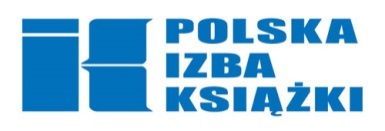 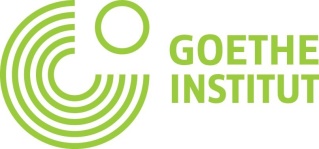 ZGŁOSZENIE  
na szkolenie organizowane przez Goethe-Institut w Warszawie oraz Polską Izbę Książki w latach 2017-2018 „Nowoczesne zarządzanie szansą dla księgarni przyszłości” Przyjmuję do wiadomości, że 
1. Uczestnictwo w kursie jest nieodpłatne, ale koszty podróży i noclegów pokrywają uczestnicy kursu.2. Obecność na seminariach w terminach określonych przez organizatorów jest obowiązkowa.
Terminy szkolenia w roku 2017 to: 8-9 kwietnia i 23-24 września. 

3. Ostatni termin nadsyłania zgłoszeń to 24.02.2017. Wyboru uczestników szkolenia spośród zgłoszeń dokonują organizatorzy.  

 Miejscowość, data					Podpis ……………………………………………….				…………………………………Imię, nazwisko:Zawód, stanowisko:Miejsce zatrudnienia:Adres księgarni:Ile lat pracy w zawodzie księgarza?Znajomość języków obcych:Dostęp do internetu?Dlaczego chcę uczestniczyć w szkoleniu?